CAHSS DEAN’S RESEARCH FUND 2015 FALL APPLICATION FORMDue Date: Oct 1, 2015The CAHSS Dean’s Research Fund (CDRF) provides a biannual competitive funding opportunity for up to $5,000 to support the research endeavors of CAHSS tenured and tenure-track faculty and lecturers. Funds will support developing or established scholarly and creative projects. Faculty on visiting or short-term appointments are not eligible to apply. Awarded funds will be available through the end of the following fiscal year. Following completion of the grant term, awardees will be asked to provide evidence of work produced and a short report describing how funds were spent and how any equipment purchased has been designated for continued College use. Items that are eligible for CDRF funding include: travel, equipment, supplies, books, research participant costs, undergraduate or graduate student support, and other items necessary for research endeavors. No faculty summer salary or course releases may be funded through this initiative. Funds supporting this initiative are provided by the Office of the Dean of the College of Arts, Humanities, and Social Sciences. Applications must include the following:Cover page: Chair’s signature and Applicant signature are required. Narrative: A narrative of up to 3 pages, written in non-technical language, providing a clear and concise statement of the aims and significance of the project, timeline, methods, and proposed outcome.  Narratives should also indicate the current stage/phase of the research project. Texts exceeding the limit will not be considered.Budget: A one-page budget and a budget justification explaining how/why the requested funds would be spent. If the total need is greater than the amount requested, please explain the total expenses and whether and from what sources other funds have been or will be obtained.Applications will be reviewed by the CAHSS Research Advisory Committee, which will make recommendations to the Dean. Proposals will be judged on: the quality of the proposed project, feasibility of the work, and how the project will benefit from CDRF assistance. An application consisting of the signed, scanned cover page, narrative, and budget must be submitted electronically (Word or PDF attachments) by close of business on Oct. 1, 2015 to dhart@umbc.edu using the subject line “CDRF 10/1/15”. Incomplete applications will not be considered.  Limit one application per faculty member per funding cycle. Limit one award per faculty per two years.  Proof of IRB approval, when appropriate, is required prior to funding.CAHSS DEAN’S RESEARCH FUND APPLICATION:COVER SHEETAPPLICANT NAME:  ____________________________________________________

DEPARTMENT/PROGRAM: ______________________________________________
ACADEMIC RANK: ______________________________________________________

E MAIL: _________________________________ CAMPUS PHONE: ______________
PROJECT TITLE: _______________________________________________________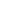 I have read and accept the conditions of the CDRF program:APPLICANT'S SIGNATURE:  ____________________________	DATE ___________CHAIR'S SIGNATURE: _________________________________	DATE ___________CURRENT EXTERNAL OR INTERNAL (including sabbatical) RESEARCH SUPPORT (INCLUDE DATES AND AMOUNTS):PREVIOUS 5 YEARS EXTERNAL OR INTERNAL RESEARCH SUPPORT (INCLUDE DATES AND AMOUNTS):OTHER CONCURRENT OR PENDING APPLICATIONS? __ Yes    __ NoIf yes, please specify source (select all that apply):__UMBC SRAIS                        __UMBC SFF                __UMBC CIRCA/CAHSS SFRF__DRESHER/CAHSS SFRF     __IRC/CAHSS SFRF    __MIPAR/CAHSS SFRF__CAHSS Research FellowshipOther: